Nieodpłatna mediacja – ulotka informacyjna Strona 1Co to jest mediacja?Mediacja to próba doprowadzenia do satysfakcjonującego obie strony rozwiązania konfliktu przy udziale mediatora, który wspiera przebieg rozmów i pomaga wypracować porozumienie. Mediacja ułatwia rozwiązanie konfliktu drogą bez przemocy oraz jest narzędziem prowadzącym do ugodowego zażegnania sporu.Kto może skorzystać z mediacji w punktach Nieodpłatnej Pomocy Prawnej i Nieodpłatnego Poradnictwa Obywatelskiego (NPP i NPO)?Każda osoba, która złoży oświadczenie na piśmie, że nie jest w stanie ponieść kosztów odpłatnej pomocy prawnej.Cele mediacji:Stworzenie stronom warunków do wzajemnego porozumienia;Podjęcie próby zakończenia konfliktu w sposób ugodowy;Poszukiwanie konstruktywnych rozwiązań możliwych do zastosowania;Realizacja zasady win/win, każda ze stron konfliktu czuje się wygrana;Złagodzenie i wygaszenie sporu.Zakres usługi mediacyjnej w punktach NPO i NPPZgodnie z art. 4 a ust. 1 ustawy o nieodpłatnej pomocy prawnej, nieodpłatnym poradnictwie obywatelskim oraz edukacji prawnej z dnia 5 sierpnia 2015 roku nieodpłatna mediacja obejmuje:poinformowanie osoby uprawnionej o możliwościach skorzystaniaz polubownych metod rozwiązywania sporów, w szczególności mediacjioraz korzyściach z tego wynikających;przygotowanie projektu umowy o mediację, wniosku o przeprowadzenie mediacji lub projektu wniosku o przeprowadzenie postępowaniamediacyjnego w sprawie karnej;przeprowadzenie mediacji;udzielenie pomocy w sporządzeniu do sądu wnioskuzatwierdzenie ugody zawartej przed mediatorem.Grafika przedstawiająca zieloną mapkę województwa śląskiego i zaznaczony na niej kółeczkiem powiat pszczyński. Bały napis POWIAT PSZCZYŃSKI na granatowym pasku. Zapisy pod numerem telefonu: 32 44-92-378 lub mailowo: pomocprawna@powiat.pszczyna.pl Strona 2Mediacjajest POUFNA - tajność jej przebiegu i wszystkich szczegółów chronione są prawnie, a mediatora obowiązuje tajemnica zawodowa, nie nagrywa się spotkań z mediatorem;jest PRZEJRZYSTA - strony mogą się otwarcie wypowiadać, a przebieg mediacji jest prosty i całkowicie odformalizowany - w dyskretnej atmosferze mediator wysłucha Twojego stanowiska;jest EFEKTYWNA - oferuje olbrzymią liczbę rozwiązań i pełną kontrolę stron nad jej przebiegiem - możesz być współautorem zapadłego wyroku;jest SZYBKA - jej przebieg jest elastyczny i uzależniony od woli i aktywności stron sporu - możesz powiedzieć wszystko, co uważasz, że jest ważne w Twojej sprawie bez konieczności wykazywania dowodów; jest SKUTECZNA - przerywa bieg terminów przedawnienia, a zakończona ugodą ma moc równą ugodzie zawartej przed sądem, która z kolei stanowi tytuł wykonawczy uprawniający do prowadzenia egzekucji;w punktach NPO/NPP mediacja jest usługą ŚWIADCZONĄ BEZPŁATNIE dla osób które nie są w stanie ponieść kosztów odpłatnej pomocy prawnej.SądRozprawy sądowe są nagrywane, a sam proces jest jawny - oznacza to, że każdy może uczestniczyć w Twojej rozprawie.Wszystko, co zeznasz, zostanie utrwalone w protokole rozprawy, musisz od razu przedstawić wszystkie argumenty w swojej sprawie i poprzeć je dowodami.Wszczęcie procesu oraz przebieg jest sformalizowany, odbywa się wedle z góry narzuconej procedury.Sprawy sądowe trwają często kilkanaście miesięcy.Sąd rozstrzygnie sprawę na podstawie przeprowadzonych dowodów, nie będzie proponował możliwych rozwiązań, zgodnie z zasadą niezawisłości wyda wyrok. Ostateczne koszty sądowe będzie można określić na końcu procesu. Pamiętaj, że jeśli przegrasz sprawę, często będziesz musiał pokryć dodatkowe koszty, o które wystąpi do sądu Twój przeciwnik procesowy.Strona 3Jak zgłosić się do mediacji w punktach NPP i NPO?Osoba, która chce skorzystać z mediacji, powinna skontaktować się ze Starostwem Powiatowym w Pszczynie telefonicznie pod nr tel. 32 44-92-378 w godzinach pracy urzędu lub mailowo: pomocprawna@powiat.pszczyna.pl w celu umówienia wizyty u mediatora. Osoba wraz ze stroną przeciwną stawiają się na umówiony termin we wskazanym punkcie NPP lub NPO.Postępowanie mediacyjne rozpoczyna się od spisania umowy mediacyjnej oraz wniosku o przeprowadzenie mediacji.Mediator rozpoczyna postępowanie mediacyjne, wskazuje zasady obowiązujące w mediacji.Mediator udziela głosu stronom, w celu poznania źródła problemu, stanowisk stron.Mediator może zaproponować stronom sposoby rozwiązania konfliktu, a także w przypadku konieczności przemyślenia założeń ugody mediator może zaproponować stronom, aby umówiły się na następny termin spotkania mediacyjnego.Mediator, po dojściu do porozumienia przez strony konfliktu, proponuje pomoc w sporządzeniu projektu ugody na piśmie oraz sporządza protokół ze spotkania mediacyjnego.Strony mogą wysłać spisaną ugodę wraz z protokołem do właściwego Sądu w celu jej zatwierdzenia.Ugoda zawarta przed mediatorem, po jej zatwierdzeniu przez Sąd ma moc prawną na równi z ugodą zawartą bezpośrednio przed Sądem.Ugoda mediacyjna zatwierdzona przez Sąd stanowi tytuł egzekucyjny, który podlega wykonaniu w drodze egzekucji komorniczej. Z nieodpłatnej mediacji świadczonej w punktach NPO i NPP zostały wyłączone sprawy, w których sąd lub inny organ wydały postanowienie o skierowaniu sprawy do mediacji lub postępowania mediacyjnego lub zachodzi uzasadnione podejrzenie, że w relacji stron występuje przemoc.Strona 4Stowarzyszenie DOGMA zaprasza do punktów poradniczych na terenie Powiatu Pszczyńskiego.Punkt Nieodpłatnego Poradnictwa Obywatelskiego, Lokal biurowy nr 10, ul. Centralna 57, Kobiór. Poniedziałek i piątek 16.00 - 20.00.Punkt Nieodpłatnego Poradnictwa Obywatelskiego, Urząd Gminy, pokój nr 1, ul. Lipowa 1, Suszec. Wtorek 7.30 - 11.30. Środa 14.00 - 18.00. Czwartek 10.00 - 14.00.Punkt Nieodpłatnej Pomocy Prawnej. Gminny Ośrodek Kultury, ul. Uzdrowiskowa 61, Goczałkowice-Zdrój. Środa i piątek 11.00 - 15.00.Punkt Nieodpłatnej Pomocy Prawnej. Lokal biurowy, Poprzeczna 1, Wola. Poniedziałek 13.00 - 17.00. Wtorek 11.00 - 15.00. Czwartek 8.00 - 12.00.Zapisy pod numerem telefonu: tel. 32 44-92-378 lub mailowo: pomocprawna@powiat.pszczyna.pl Potrzebujesz informacji? Zadzwoń na infolinię Stowarzyszenia DOGMA: tel. 79 88 69 599. Zadanie publiczne finansowane ze środków otrzymanych z Powiatu Pszczyńskiego.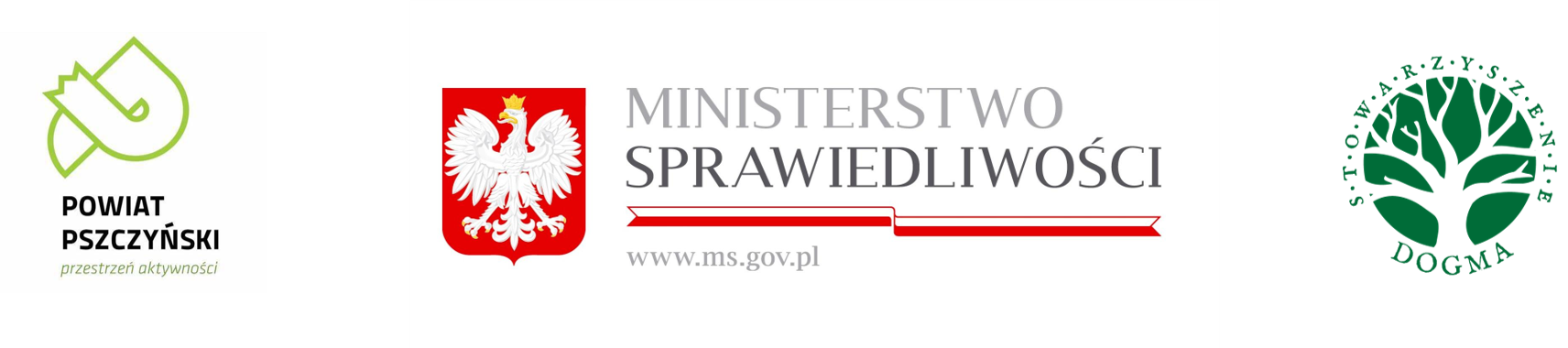 